Impresso em: 07/08/2023 21:15:10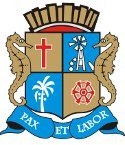 Matéria: VETO EMENDA N 60Autor:  PR. DIEGOGoverno de Sergipe Câmara Municipal de AracajuReunião: 8 SESSÃO OrdináriaData: 23/02/2022Parlamentar	Partido	Voto	HorárioBRENO GARIBALDE CÍCERO DO SANTA MARIA EDUARDO LIMAFABIANO OLIVEIRA FÁBIO MEIRELES JOAQUIM DA JANELINHA LINDA BRASILPAQUITO DE TODOS PR. DIEGO RICARDO MARQUESRICARDO VASCONCELOS SHEYLA GALBASONECA VINÍCIUS PORTOANDERSON DE TUCAUNIÃO BRASIL PODEMOS REPUBLICANOS PPPODEMOS SOLIDARIEDADE PSOL SOLIDARIEDADE PPCIDADANIA REDE CIDADANIA PSDPDT PDTNÃO NÃO NÃO NÃO SIM NÃO NÃO SIM NÃO NÃO NÃO NÃO NÃO SIMNão Votou12:02:2212:02:3912:02:4412:02:5212:02:4612:02:3912:02:2312:02:3112:02:3612:02:1812:02:3912:02:2412:03:0712:02:20NITINHODR. MANUEL MARCOS ISACEMÍLIA CORRÊA PROF. BITTENCOURT BINHOPROFª. ÂNGELA MELOSÁVIO NETO DE VARDO DA LOTÉRICA SGT. BYRON ESTRELAS DO MARPSDPSD PDTPATRIOTA PDTPMN PTPODEMOS REPUBLICANOSO Presidente não VotaNão Votou Não Votou Não Votou Não Votou Não Votou Não Votou Não Votou Não VotouTotais da Votação	Sim: 3Resultado da Votação: PREJUDICADONão: 11Abstenção: 0	Total de Votos Válidos: 14